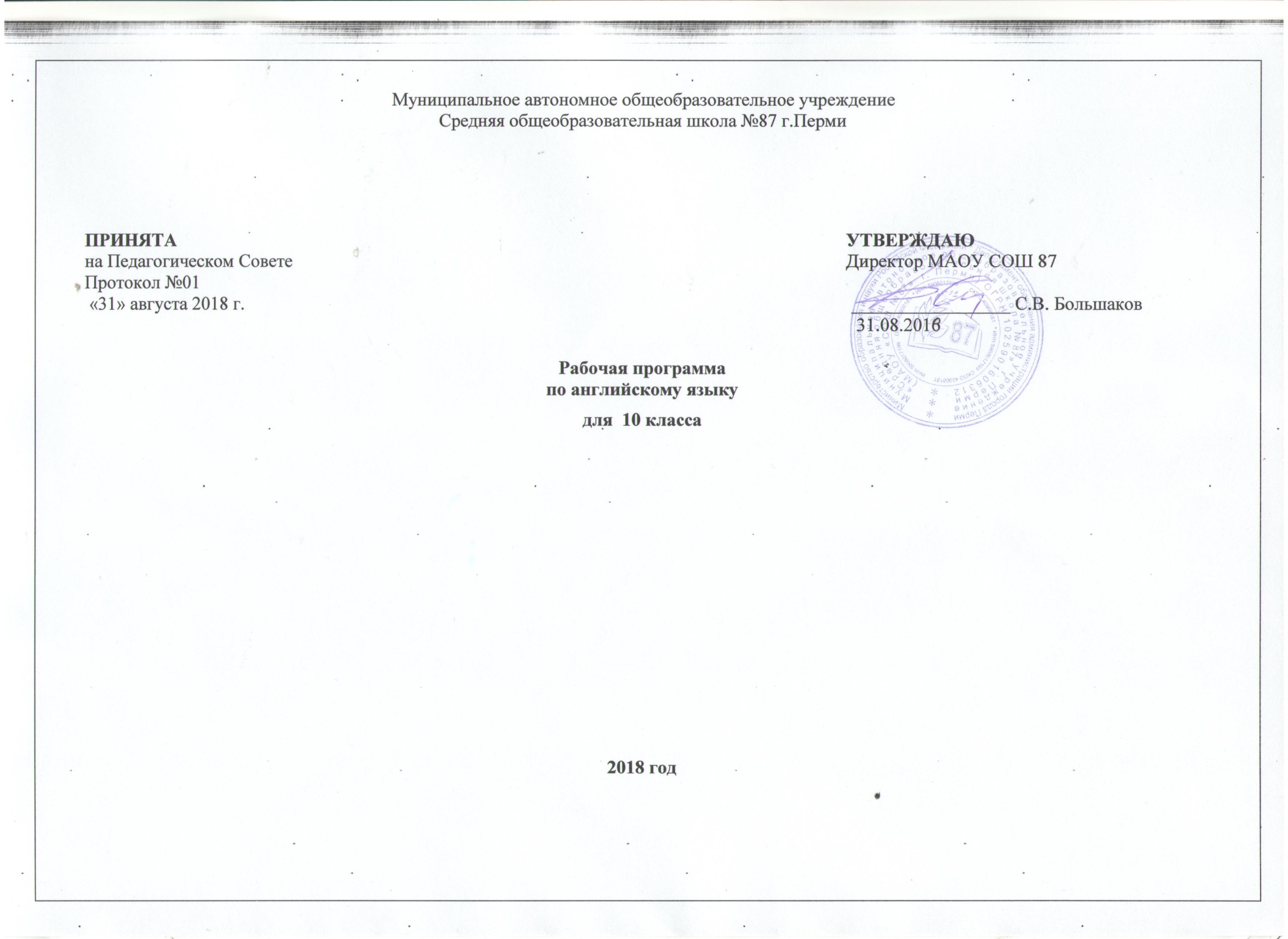 Пояснительная запискаНастоящая программа по английскому языку для 10-11 класса составлена на основе государственного образовательного стандарта основного общего образования. Программы по английскому языкуВ.П. Кузовлевакурса английского языка к УМК «Английский язык» серии «Просвещение» для 10-11 классов общеобразовательных учреждений. В.П. Кузовлева /– М.: Дрофа, 2001Рабочая программа по английскому языку рассчитана на 102 часа из расчёта 3 часов в неделю. Цели курса: – развитие коммуникативных умений в четырех основных видах речевой деятельности (говорении, аудировании, чтении, письме);– овладение новыми языковыми средствами (фонетическими, орфографическими, лексическими, грамматическими) в соответствии c темами, сферами и ситуациями общения, отобранными для основной школы; освоение знаний о языковых явлениях изучаемого языка, разных способах выражения мысли в родном и изучаемом языке;– приобщение учащихся к культуре, традициям и реалиям стран/страны изучаемого иностранного языка в рамках тем, сфер и ситуаций общения, отвечающих опыту, интересам, психологическим особенностям учащихся, формирование умения представлять свою страну, ее культуру в условиях иноязычного межкультурного общения;– развитие умений выходить из положения в условиях дефицита языковых средств при получении и передаче информации; учебно-познавательная компетенция – дальнейшее развитие общих и специальных учебных умений; ознакомление с доступными учащимся способами и приемами самостоятельного изучения языков и культур, в том числе с использованием новых информационных технологий;Задачи курса:- продолжить формировать представления об иностранном языке как средстве общения, позволяющем добиваться взаимопонимания с людьми, говорящими/пишущими на иностранном языке, узнавать новое через звучащие и письменные тексты;-расширять лингвистический кругозор школьников; способствовать освоению лингвистических представлений, доступных школьникам и необходимых для овладения устной и письменной речью на иностранном языке.-Завершить формирование у учащихся представления о менталитете и культуре ведущих англоязычных стран, в первую очередь Великобритании и США -развивать личностные качества школьника, его внимание, мышление, память, воображение в процессе участия в моделируемых ситуациях общения;-развивать эмоциональную сферу детей в процессе обучающих игр, проектов с использованием иностранного языка;-приобщать школьников к новому социальному опыту за счет проигрывания на иностранном языке различных ролей в игровых ситуациях;-развивать познавательные способности, способствовать овладению умением координированной работы с разными компонентами учебно-методического комплекта, умением работы в паре, в группе.Результаты освоения учебного предмета:В результате изучения английского языка ученик должензнать/пониматьосновные значения изученных лексических единиц (слов, словосочетаний); основные способы словообразования (аффиксация, словосложение, конверсия);  особенности структуры простых и сложных предложений изучаемого иностранного языка; интонацию различных коммуникативных типов предложений; признаки изученных грамматических явлений (видо-временных форм глаголов, модальных глаголов и их эквивалентов, артиклей, существительных, степеней сравнения прилагательных и наречий, местоимений, числительных, предлогов);  основные нормы речевого этикета (реплики-клише, наиболее распространенная оценочная лексика), принятые в стране изучаемого языка;  роль владения иностранными языками в современном мире, особенности образа жизни, быта, культуры стран изучаемого языка (всемирно известные достопримечательности, выдающиеся люди и их вклад в мировую культуру), сходство и различия в традициях своей страны и стран изучаемого языкауметьпонимать на слух речь учителя, одноклассников, основное содержание облегченных текстов с опорой на зрительную наглядность;участвовать в элементарном этикетном диалоге (знакомство, поздравление, благодарность, приветствие);расспрашивать собеседника, задавая простые вопросы (кто? что? где? когда?) и отвечать на вопросы собеседника;кратко рассказывать о себе, своей семье, друге;составлять небольшие описания предмета, картинки (о природе, о школе) по образцу;читать вслух текст, построенный на изученном языковом материале, соблюдая правила произношения и соответствующую интонацию;списывать текст на английском языке, выписывать из него и (или) вставлять в него слова в соответствии с решаемой учебной задачей;использовать приобретенные знания и коммуникативные умения в практической деятельности и повседневной жизни для:преодоления психологических барьеров в использовании английского языка как средства общения;использовать приобретенные знания и умения в практической деятельности и повседневной жизни для:социальной адаптации; достижения взаимопонимания в процессе устного и письменного общения с носителями иностранного языка, установления межличностных и межкультурных контактов в доступных пределах;создания целостной картины полиязычного, поликультурного мира, осознания места и роли родного и изучаемого иностранного языка в этом мире;приобщения к ценностям мировой культуры как через иноязычные источники информации, в том числе мультимедийные, так и через участие в школьных обменах, туристических поездках, молодежных форумах;ознакомления представителей других стран с культурой своего народа; осознания себя гражданином своей страны и мира.Критерии и нормы оценки знаний, умений и навыков обучающихся по английскому языку:1.  Оценка письменных контрольных работ обучающихся по английскому языку.Ответ оценивается отметкой «5», если: работа выполнена полностью;содержание (соблюдение объема работы, соответствие теме, отражены ли все указанные в задании аспекты, стилевое оформление речи соответствует типу задания, аргументация на соответствующем уровне, соблюдение норм вежливости).- лексика (словарный запас соответствует поставленной задаче и требованиям данного года обучения языку);- грамматика (использование разнообразных грамматических конструкций в соответствии с поставленной задачей и требованиям данного года обучения языку);- орфография и пунктуация (отсутствие орфографических ошибок, соблюдение главных правил пунктуации: предложения начинаются с заглавной буквы, в конце предложения стоит точка, вопросительный или восклицательный знак, а также соблюдение основных правил расстановки запятых).Отметка «4» ставится в следующих случаях:-  результаты в общем соответствуют требованиям учебной программы, но имеются одна или две негрубые ошибки, или три недочета и объем ЗУНов составляет 70-90% содержания (правильный, но не совсем точный ответ).допущены одна ошибка или есть два – три недочёта в переводе.Отметка «3» ставится, если: допущено более одной ошибки или более двух – трех недочетов в переводе.Отметка «2» ставится, если:допущены существенные ошибки, показавшие, что обучающийся не обладает обязательными умениями по данной теме в полной мере. Учитель может повысить отметку за оригинальный ответ на вопрос.2.  Оценка устных ответов обучающихся по английскому языку.Ответ оценивается отметкой «5», если ученик: полно раскрыл содержание материала в объеме, предусмотренном программой и учебником;содержание (соблюдение объема высказывания, соответствие теме, отражены все аспекты указанные в задании, стилевое оформление речи соответствует типу задания, аргументация на соответствующем уровне, соблюдение норм вежливости).отвечал самостоятельно, без наводящих вопросов учителя;возможны одна – две  неточности при ответах на вопросы, которые ученик легко исправил после замечания учителя.Ответ оценивается отметкой «4», если удовлетворяет в основном требованиям на оценку «5», но при этом имеет один из недостатков:в изложении допущены небольшие пробелы, не исказившее английское содержание ответа;допущены один – два недочета при освещении основного содержания ответа, исправленные после замечания учителя;допущены ошибка или более двух недочетов  при освещении второстепенных вопросов,  легко исправленные после замечания учителя.Отметка «3» ставится в следующих случаях:неполно раскрыто содержание материала (содержание изложено фрагментарно, не всегда последовательно), но показано общее понимание вопроса и продемонстрированы умения, достаточные для усвоения программного материала;имеется: 1 грубая ошибка и два недочета, или 1 грубая ошибка и 1 негрубая, или 2-3 грубых ошибки, или 1 негрубая ошибка и три недочета, или 4-5 недочетовОтметка «2» ставится в следующих случаях:не раскрыто основное содержание учебного материала;обнаружено незнание учеником большей или наиболее важной части учебного материала;результаты частично соответствуют требованиям программы, имеются существенные недостатки и грубые ошибки           Формирование ИКТ- компетентности  обучающихсяВыпускник научится:• выбирать технические средства ИКТ для фиксации изображений и звуков в соответствии с поставленной целью;• проводить обработку цифровых фотографий с использованием возможностей специальных компьютерных инструментов, создавать презентации на основе цифровых фотографий;• проводить обработку цифровых звукозаписей с использованием возможностей специальных компьютерных инструментов, проводить транскрибирование цифровых звукозаписей;• осуществлять видеосъёмку и проводить монтаж отснятого материала с использованием возможностей специальных компьютерных инструментов.Выпускник получит возможность научиться:• различать творческую и техническую фиксацию звуков и изображений;• использовать возможности ИКТ в творческой деятельности, связанной с искусством;Создание письменных сообщенийВыпускник научится:• создавать текст на русском языке с использованием слепого десятипальцевого клавиатурного письма;• сканировать текст и осуществлять распознавание сканированного текста;• осуществлять редактирование и структурирование текста в соответствии с его смыслом средствами текстового редактора;• создавать текст на основе расшифровки аудиозаписи, в том числе нескольких участников обсуждения, осуществлять письменное смысловое резюмирование высказываний в ходе обсуждения;Выпускник получит возможность научиться:• использовать компьютерные инструменты, упрощающие расшифровку аудиозаписей.Создание музыкальных и звуковых сообщенийВыпускник научится:• использовать звуковые и музыкальные редакторы;• использовать клавишные и кинестетические синтезаторы;• использовать программы звукозаписи и микрофоны.Выпускник получит возможность научиться:• использовать музыкальные редакторы, клавишные и кинетические синтезаторы для решения творческих задач.Создание, восприятие и использование гипермедиа сообщенийВыпускник научится:• организовывать сообщения в виде линейного или включающего ссылки представления для самостоятельного просмотра через браузер;• работать с особыми видами сообщений: диаграммами (алгоритмические, концептуальные, классификационные, организационные, родства и др.), картами (географические, хронологические) и спутниковыми фотографиями, в том числе в системах глобального позиционирования;• проводить деконструкцию сообщений, выделение в них структуры, элементов и фрагментов;• использовать при восприятии сообщений внутренние и внешние ссылки;• формулировать вопросы к сообщению, создавать краткое описание сообщения; цитировать фрагменты сообщения;• избирательно относиться к информации в окружающем информационном пространстве, отказываться от потребления ненужной информации.Выпускник получит возможность научиться:• проектировать дизайн сообщений в соответствии с задачами и средствами доставки;• понимать сообщения, используя при их восприятии внутренние и внешние ссылки, различные инструменты поиска, справочные источники (включая двуязычные).Коммуникация и социальное взаимодействиеВыпускник научится:• выступать с аудиовидеоподдержкой, включая выступление перед дистанционной аудиторией;• участвовать в обсуждении (аудиовидеофорум, текстовый форум) с использованием возможностей Интернета;• использовать возможности электронной почты для информационного обмена;• вести личный дневник (блог) с использованием возможностей Интернета;• осуществлять образовательное взаимодействие в информационном пространстве образовательного учреждения (получение и выполнение заданий, получение комментариев, совершенствование своей работы, формирование портфолио);• соблюдать нормы информационной культуры, этики и права; с уважением относиться к частной информации и информационным правам других людей.Выпускник получит возможность научиться:• взаимодействовать в социальных сетях, работать в группе над сообщением (вики);• участвовать в форумах в социальных образовательных сетях;• взаимодействовать с партнёрами с использованием возможностей Интернета (игровое и театральное взаимодействие).Поиск и организация хранения информации в т.ч. с применением облачных технологийВыпускник научится:• использовать различные приёмы поиска информации в Интернете, поисковые сервисы, строить запросы для поиска информации и анализировать результаты поиска;• использовать приёмы поиска информации на персональном компьютере, в информационной среде учреждения и в образовательном пространстве;• использовать различные библиотечные, в том числе электронные, каталоги для поиска необходимых книг;• искать информацию в различных базах данных, создавать и заполнять базы данных, в частности использовать различные определители;• формировать собственное информационное пространство: создавать системы папок и размещать в них нужные информационные источники, размещать информацию в Интернете.Выпускник получит возможность научиться:• создавать и заполнять различные определители;• использовать различные приёмы поиска информации в Интернете в ходе учебной деятельности.Коррекционная подготовка.Учитывая своеобразие психического развития учащихся с нарушениями, коррекционную направленность всего процесса их обучения, в  учебный план включена область «Коррекционные курсы»:«Развитие осязания и мелкой моторики»;«Развитие речи»;«Развитие эмоционально-волевой сферы»«Игровая деятельность»«Развитие познавательных способностей»«Коррекция и развитие личностной сферы и профориентации и др.          Предметы области «Коррекционные курсы» направлены на коррекцию отклонений в психофизическом и личностном развитии школьников. Специальные коррекционные занятия готовят учащихся к адекватному усвоению учебной программы, развивают умения и навыки ориентировки в быту, в окружающем пространстве, коммуникативную культуру, корректируют нарушения в физическом развитии и т.д.      Для более полного учёта и реализации образовательных возможностей обучающихся в учебном плане выделяются часы на проведение индивидуально-групповых занятий. Занятия проводятся в разных формах: индивидуальные, групповые, фронтальные и др. Индивидуальные занятия проводятся во внеурочное время и реализуются за счёт выполнения педагогическими работниками и специалистами С(К)ОУ в соответствии с квалификационными требованиями. Расписание индивидуальных занятий составляется вне сетки учебных занятий, не ранее, чем через 40 минут после окончания уроков.      Индивидуально-групповые часы коррекционного компонента  образовательного учреждения используются на  занятия по коррекции и развитию познавательной деятельности и ведут учителя-предметники, а часы по коррекции и развитию эмоционально-волевой сферы, а также коррекции и развитию личностной сферы и профориентации ведут педагоги-психологи, соц. педагог и дефектологи. Часы ИЗ (коррекции) спланированы за рамками учебного плана. Они введены с учетом сохранности интеллектуальной сферы учащихся. Направления коррекционно-развивающей работы выбраны в зависимости от имеющихся у детей нарушений:Преимущественно двигательные;Преимущественно речевые;Недоразвитие познавательной деятельности и подкорковых функций.Коммуникативные умения по видам речевой деятельностиГоворениеДиалогическая речь     Дальнейшее совершенствование диалогической речи при более вариативном содержании и более разнообразном языковом оформлении: умение вести комбинированные диалоги. Объём диалога – 5-6 реплик со стороны учащегося. Продолжительность диалога - 1-1,5 минуты.Монологическая речь     Дальнейшее  развитие и совершенствование связных высказываний учащихся с использованием основных коммуникативных типов речи: сообщения, рассказа, рассуждения с высказыванием своего мнения и аргументацией с опорой и без опоры на текст или заданную коммуникативную ситуацию. Объём монологического высказывания – 8-10 фраз. Продолжительность монолога- 1,5-2 мин.Аудирование     Дальнейшее  развитие и совершенствование восприятия и понимания на слух аутентичных аудио и видеотекстов с разной глубиной проникновения в их содержание в зависимости  от коммуникативной задачи и типа текста. Время звучания текстов для аудирования - до 1.5 мин.ЧтениеУмение читать и понимать аутентичные тексты с различной глубиной и точностью  проникновения в их содержание: с пониманием основного содержания, с полным пониманием содержания, с выборочным пониманием нужной/запрашиваемой информации.    Независимо от вида чтения возможно использование словаря: двуязычного, одноязычного. Объем текстов 300-400 словПисьменная речь     Дальнейшее  развитие и совершенствование письменной речи, а именно умений:- заполнять формуляры, бланки, писать резюме;- писать личное письмо в ответ на письмо-стимул. Объём личного письма – 60-80 слов;- составлять план, тезисы устного или письменного сообщения;- использовать письменную речь в ходе проектной деятельности.НОРМЫ ОЦЕНКИ ЗНАНИЙ, УМЕНИЙ, НАВЫКОВ УЧАЩИХСЯ  ПО  АНГЛИЙСКОМУ ЯЗЫКУ ДЛЯ ДЕТЕЙ С ОВЗ
Аудирование
Отметка «5» ставится в том случае, если коммуникативная задача решена и при этом обучающиеся полностью поняли содержание англоязычной речи, соответствующей программным требованиям для детей с ОВЗ.
Отметка «4» ставится в том случае, если коммуникативная задача решена и при этом обучающиеся полностью поняли содержание англоязычной речи, соответствующей программным требованиям для детей с ОВЗ, за исключением отдельных подробностей, не влияющих на понимание содержания услышанного в целом. 
Отметка «3» ставится в том случае, если коммуникативная задача решена и при этом обучающиеся полностью поняли только основной смысл англоязычной речи, соответствующей программным требованиям для детей с ОВЗ.
Отметка «2» ставится в том случае, если обучающиеся не поняли смысла англоязычной речи, соответствующей программным требованиям для детей с ОВЗ.
Говорение
Отметка «5»  ставится в том случае, если общение осуществилось, высказывания обучающихся соответствовали поставленной коммуникативной, задаче и при этом их устная речь полностью соответствовала нормам иностранного языка в пределах программных требований для детей с ОВЗ.
Отметка «4» ставится в том случае, если общение осуществилось, высказывания обучающихся соответствовали поставленной коммуникативной задаче и при этом обучающиеся выразили свои мысли на английском языке с незначительными отклонениями от языковых норм, а в остальном их устная речь соответствовала нормам иностранного языка в пределах программных требований для детей с ОВЗ.
 Отметка «3» ставится в том случае, если общение осуществилось, высказывания обучающихся соответствовали поставленной коммуникативной задаче и при этом обучающиеся выразили свои мысли на английском языке с отклонениями от языковых норм, не мешающими, однако, понять содержание сказанного.
Отметка «2» ставится в том случае, если общение не осуществилось или высказывания обучающихся не соответствовали поставленной коммуникативной задаче, обучающиеся слабо усвоили пройденный материал и выразили свои мысли на английском языке с такими отклонениями от языковых норм, которые не позволяют понять содержание большей части сказанного. 
Чтение
Отметка «5» ставится в том случае, если коммуникативная задача решена и при этом обучающиеся полностью поняли и осмыслили содержание прочитанного англоязычного текста в объёме, предусмотренном заданием, чтение обучающихся соответствовало программным требованиям для детей с ОВЗ.
Отметка «4 ставится в том случае, если коммуникативная задача решена и при этом  обучающиеся полностью поняли и осмыслили содержание прочитанного англоязычного текста за исключением деталей и частностей, не влияющих на  понимание  этого  текста,   в  объёме,   предусмотренном  заданием,  чтение обучающихся   соответствовало   программным   требованиям   для   детей с ОВЗ.
Отметка «3» ставится в том случае, если коммуникативная задача решена и при этом обучающиеся поняли, осмыслили главную идею прочитанного англоязычного текста в объёме, предусмотренном заданием, чтение обучающихся в основном соответствует программным требованиям для детей с ОВЗ.
Отметка «2» ставится в том случае, если коммуникативная задача не решена, обучающиеся не поняли прочитанного англоязычного текста в объёме, предусмотренном заданием, чтение обучающихся соответствовало программным требованиям для детей с ОВЗ.Критерии выставления оценок для письменных работ:

Виды работ
Оценка «3»
Оценка «4»
Оценка «5»

Контрольные работы, Тестирование
От 45% до 55%
От 56% до 80%
От 81% до 100%

Сам.работы, словарные диктанты, ПР
От 50% до 60%
От 61% до 85%
От 86% до 100%Учебно-методическое обеспечение            Список литературы для учителя:УМК В.П. Кузовлев«Английский язык» 10-11 класс.– М.: Просвещение, 2001.Рабочая программа курса английского языка к УМК «Английский язык» для 10-11 классов общеобразовательных учреждений. /. В.П. Кузовлев – М.: Просвещение, 2001Пассов Е. И. Урок иностранного языка / Пассов Е. .Кузовлева Н. Е. – Ростов н/Д: Феникс; М.: Глосса-Пресс, 2001.        Интернет ресурсы:    www. pedsovet.suhttp://www.woodlands...hday/Start.htmlhttp://www.dep.anl.g...ers/schools.htm             Список литературы для ученикаТесты по английскому языку для 10-ого класса, «Издательство АСТ», 2002Все времена английского глагола, «Издательство Проспект», 2005 Учебно-тематический планПолугодие№ урокаТемаДомашнее задание11 Разные ландшафты - разные страны.Упр. 2 стр. 4Насколькоразнообразен мир.Уроки 1-192Артикли с географическими названиями.Упр. 3 стр. 7Насколькоразнообразен мир.Уроки 1-193Как географическое положение влияет на жизнь  людей?Упр. 2 стр. 9Насколькоразнообразен мир.Уроки 1-194Введение лексики по теме.Слова стр. 37Насколькоразнообразен мир.Уроки 1-195Причинно-следственные связи.Упр. 3 стр. 10Насколькоразнообразен мир.Уроки 1-196Как же понять этих загадочных иностранцев?Упр. 2 стр. 13Насколькоразнообразен мир.Уроки 1-197Работа над текстом «Мое понимание Британии»Упр. 3 стр. 14Насколькоразнообразен мир.Уроки 1-198Русский характер, какой он?Упр. 4 стр. 16Насколькоразнообразен мир.Уроки 1-199Знаешь ли ты?Упр. 2 стр. 19Насколькоразнообразен мир.Уроки 1-1910Косвенные вопросы.Упр. 3 стр. 19Насколькоразнообразен мир.Уроки 1-1911В гостях хорошо, а дома лучше.Упр. 2 стр. 23Насколькоразнообразен мир.Уроки 1-1912Мой родной город, какой он?Упр. 3 стр. 24Насколькоразнообразен мир.Уроки 1-1913Не могли бы вы подсказать мне?Упр. 2 стр. 27Насколькоразнообразен мир.Уроки 1-1914Закрепление лексики по теме.Упр. 3 стр. 28Насколькоразнообразен мир.Уроки 1-1915Лучший из всех миров.проектНасколькоразнообразен мир.Уроки 1-1916Закрепление грамматики.Упр. 2 стр. 31Насколькоразнообразен мир.Уроки 1-1917Работа над текстом. Отрывок из журнала Ньюсвик.Упр. 2 стр. 33Насколькоразнообразен мир.Уроки 1-1918Контроль лексики и грамматики.Упр. 3 стр. 34Насколькоразнообразен мир.Уроки 1-1919Диалоги по теме.Упр. 4 стр. 35Западные демократии.Так ли они демократичны?Уроки 20-4020Парламентская демократия. Как она работает?Упр. 2 стр. 40Западные демократии.Так ли они демократичны?Уроки 20-4021Конституционная монархия в Британии.Упр. 2 стр. 42Западные демократии.Так ли они демократичны?Уроки 20-4022Введение лексики по теме.Слова стр. 67Западные демократии.Так ли они демократичны?Уроки 20-4023Сколько власти у американского президента?Упр. 2 стр. 45Западные демократии.Так ли они демократичны?Уроки 20-4024Политическая система в США.Упр. 5 стр. 46Западные демократии.Так ли они демократичны?Уроки 20-4025Американский парламент. Особенности.Упр. 4 стр. 47Западные демократии.Так ли они демократичны?Уроки 20-4026Какая политическая система в России?Упр. 2 стр. 49Западные демократии.Так ли они демократичны?Уроки 20-4027Работа над текстом «Ферма животных»Упр. 2 стр. 51Западные демократии.Так ли они демократичны?Уроки 20-4028Shall как модальный глагол.Упр. 2 стр. 53Западные демократии.Так ли они демократичны?Уроки 20-4029Должен ли политик быть добрым?Упр. 1 стр. 54Западные демократии.Так ли они демократичны?Уроки 20-4030Should как модальный глагол.Упр. 2 стр. 55Западные демократии.Так ли они демократичны?Уроки 20-4031Диалоги по теме.Упр. 3 стр. 56Западные демократии.Так ли они демократичны?Уроки 20-4032Работа над текстом. «Римский папа во время войны»Упр. 5 стр. 57Западные демократии.Так ли они демократичны?Уроки 20-4033Кто бы мог подумать? Диалоги.Упр. 1 стр. 58Западные демократии.Так ли они демократичны?Уроки 20-4034Закрепление лексики по теме.Упр. стр. Западные демократии.Так ли они демократичны?Уроки 20-4035Отношения России с другими странами.Упр. 3 стр. 61Западные демократии.Так ли они демократичны?Уроки 20-4036Проект «Идеальное государство».проектЗападные демократии.Так ли они демократичны?Уроки 20-4037Закрепление грамматики.Упр.2 стр. 63Западные демократии.Так ли они демократичны?Уроки 20-4038Работа над текстом. «Политическая система Австралии»Упр. 2 стр. 64Западные демократии.Так ли они демократичны?Уроки 20-4039Контроль лексики и грамматики.Упр. 4 стр. 66Западные демократии.Так ли они демократичны?Уроки 20-4040Аудирование «Политическая система Новой Зеландии»Упр. 1 стр. 64Что новогоу молодого   поколения?Уроки 41-6341Как подростки выражают свою индивидуальность?Упр. 2 стр. 70Что новогоу молодого   поколения?Уроки 41-6342Введение лексики по теме.Слова стр. 101Что новогоу молодого   поколения?Уроки 41-6343Молодежные субкультуры.Упр. 3 стр. 72Что новогоу молодого   поколения?Уроки 41-6344Почему молодежь выбирает субкультуры?Упр. 2 стр. 75Что новогоу молодого   поколения?Уроки 41-6345Как я отношусь к субкультурам.Упр. 3 стр. 76Что новогоу молодого   поколения?Уроки 41-6346Что ваши родители рассказывали вам о своей молодости.Упр. 1 стр. 78Что новогоу молодого   поколения?Уроки 41-6347Словарная работа. Словообразование.Упр. 2 стр. 79Что новогоу молодого   поколения?Уроки 41-6348Закрепление грамматики.Упр. 3 стр. 8149Насколько подростки из России похожи на подростков из других стран?Упр. 1 стр. 8250Предлог likeи союз as .Упр. 2 стр. 8351Субкультуры в России. Работа над текстом.Упр. 3 стр. 8452Степени сравнения прилагательных.Упр. 4 стр. 8553Подростки агрессивны?Упр. 2 стр. 8654Диалоги по теме.Упр. 3 стр. 8855Наркотики и наркотическая зависимость.Упр. 4 стр. 8956Не думаю, что я могу с тобой пойти.Упр. 2 стр. 9157Закрепление лексики.Упр. 5 стр. 9258Идеальная субкультура. Твое мнение.Упр. 2  стр. 9459Проект «Идеальная субкультура»проект60Аудирование. Коммерционализация субкультур.Упр. 1 стр. 9661Работа над текстом. «Регги аппачей»Упр. 2 стр. 9662Закрепление грамматики.Таблица.63Контроль лексики и грамматики.Упр. 3 стр. 100     Трудноли быть молодым?Уроки 64-9364Какие у меня есть права?Упр. 2 стр. 104     Трудноли быть молодым?Уроки 64-9365Конвенция ООН по правам ребенка.Упр. 4 стр. 105     Трудноли быть молодым?Уроки 64-9366Что я думаю о конвенции.Упр.3 стр. 106     Трудноли быть молодым?Уроки 64-9367Введение лексики по теме.Слова стр. 139     Трудноли быть молодым?Уроки 64-9368Вы уже достаточно взрослые?Упр. 1 стр. 108     Трудноли быть молодым?Уроки 64-9369Сложное дополнение.Упр. 2 стр. 110     Трудноли быть молодым?Уроки 64-9370Возрастные ограничения в России.Упр. 4 стр. 111     Трудноли быть молодым?Уроки 64-9371Молодые люди – старые проблемы.Упр. 1 стр. 112     Трудноли быть молодым?Уроки 64-9372Журналы и газеты о жизни подростков.Упр. 3 стр. 113     Трудноли быть молодым?Уроки 64-9373Закрепление лексики.Слова  стр. 139     Трудноли быть молодым?Уроки 64-9374Какие проблемы беспокоят молодых людей в твоей стране?Упр. 5 стр. 115     Трудноли быть молодым?Уроки 64-9375Культура свиданий.Упр. 1 стр. 116     Трудноли быть молодым?Уроки 64-9376Работа над текстом «Свидания»Упр. 3 стр. 118     Трудноли быть молодым?Уроки 64-9377Свидания сегодня и в прошлом.Упр. 2 стр. 119     Трудноли быть молодым?Уроки 64-9378Короткое стихотворение о любви.Упр. 3 стр. 120     Трудноли быть молодым?Уроки 64-9379Закрепление грамматики.Упр. 4 стр. 121     Трудноли быть молодым?Уроки 64-9380Подростковые годы, счастливые ли они?Упр. 1 стр. 122     Трудноли быть молодым?Уроки 64-9381Работа над текстом. Упр. 2 стр. 124     Трудноли быть молодым?Уроки 64-9382Проект. «Жизнь подростка»Упр. 3 стр.127     Трудноли быть молодым?Уроки 64-9383Диалоги по теме.Диалог наиз.     Трудноли быть молодым?Уроки 64-9384Есть на что пожаловаться?Упр. 1 стр. 128     Трудноли быть молодым?Уроки 64-9385Стили речи в англ. языке.Упр. 3 стр. 129     Трудноли быть молодым?Уроки 64-9386Что не нравиться взрослым в жизни современных подростков.Упр. 7 стр. 132     Трудноли быть молодым?Уроки 64-9387Обсуждение молодежных проблем.Устный доклад.     Трудноли быть молодым?Уроки 64-9388Молодежный суд. Игра.Упр. 1 стр. 134     Трудноли быть молодым?Уроки 64-9389Проблемы современного подростка. Дискуссия.Подготовить вопросы.     Трудноли быть молодым?Уроки 64-9390Аудирование. Подростки, которые уходят из дома.Упр. 1 стр. 136     Трудноли быть молодым?Уроки 64-9391Работа над текстом. Независимость подростков Британии.Упр. 2 стр. 136     Трудноли быть молодым?Уроки 64-9392Контроль говорения.Упр. 3 стр. 137     Трудноли быть молодым?Уроки 64-9393Контроль лексики и грамматики.Упр. 5 стр. 139Повторение.Уроки 94-10294Артикль с географическими названиями. Повторение.стр. 250Повторение.Уроки 94-10295Имя прилагательное в англ. яз.стр. 251Повторение.Уроки 94-10296Числительные в английском языке.стр. 252Повторение.Уроки 94-10297Модальные глаголы.стр. 257Повторение.Уроки 94-10298Сложное дополнение.стр. 259Повторение.Уроки 94-10299Причинно-следственные связи.стр. 263Повторение.Уроки 94-102101Союзы и предлоги.стр. 264Повторение.Уроки 94-102102Скоро летние каникулы. Диалоги.